AT-WILL EMPLOYMENT OFFER LETTERDate: [DATE]RE: OFFER OF AT-WILL EMPLOYMENTDear [CANDIDATE NAME],We are writing you to offer at-will employment and to join our organization under the following terms:Title: [POSITION] Job Description: [JOB DESCRIPTION]Start Date (est.): [START DATE]Pay: $[AMOUNT]  hourly ($/hr)  yearly (salary)Type:  Full-Time  Part-Time Number of Hours: [HOURS] per [PERIOD]Benefits: [BENEFITS]Time-Off: [VACATION/PERSONAL DAYS] Location: [ADDRESS]This letter represents a  binding  non-binding offer and is valid for [#] days. Thank you for considering us as a possibility for employment.Sincerely,_________________________[SENDER NAME][SENDER TITLE]AcceptanceI formally accept the position offered in this letter and agree to authorize a legally binding at-will employment contract within a reasonable time period.Signature: _________________________Print Name: [CANDIDATE NAME][EMPLOYER NAME][MAILING ADDRESS] [WEBSITE URL] [PHONE] [E-MAIL]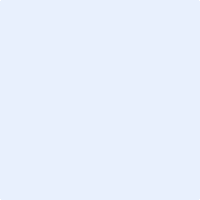 